If you require more than 20 places a year, please contact Melanie Jones mjones@billericayschool.com  Billericay TSA Administrator, The Billericay School, School Road, Billericay, Essex, CM12 9LH T: 01277 314420     Twitter:@BillericayTSA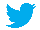 For all bespoke training sessions delivered in-house, please contact Melanie Jones mjones@billericayschool.com to discuss your requirements.Billericay TSA Administrator, The Billericay School, School Road, Billericay, Essex, CM12 9LH T: 01277 314420     Twitter:@BillericayTSAPublic Training Event Booking FormPublic Training Event Booking FormPublic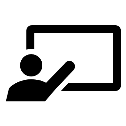 Please return completed Booking Form to: mjones@billericayschool.comPlease return completed Booking Form to: mjones@billericayschool.comPlease return completed Booking Form to: mjones@billericayschool.comPlease return completed Booking Form to: mjones@billericayschool.comPlease return completed Booking Form to: mjones@billericayschool.comPlease return completed Booking Form to: mjones@billericayschool.comPlaces will be allocated on a first come/first served basisConfirmation will be sent via emailFurther details will be sent prior to the start of the sessionIf for any reason the booking has to be cancelled, a refund will only be issued if the place can be filledIn-house Training Event Booking FormIn-house Training Event Booking Form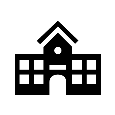  In-housePlease return completed Booking Form to: mjones@billericayschool.comPlease return completed Booking Form to: mjones@billericayschool.comPlease return completed Booking Form to: mjones@billericayschool.comPlease return completed Booking Form to: mjones@billericayschool.comPlease return completed Booking Form to: mjones@billericayschool.comPlease return completed Booking Form to: mjones@billericayschool.comPlaces will be allocated on a first come/first served basisConfirmation will be sent via emailFurther details will be sent prior to the start of the sessionIf for any reason the booking has to be cancelled, a refund will only be issued if the place can be filled